от 26.12.2016ПРОТОКОЛ № 16Комиссии Городской Думы Петропавловск-Камчатского 
городского округа по взаимодействию с Контрольно-счетной палатой 
Петропавловск-Камчатского городского округа г. Петропавловск-Камчатский,ул. Ленинская, д. 14, зал заседаний № 429Время начала: 1500 часовВремя окончания: 1600 часовПОВЕСТКА ДНЯ:О рассмотрении обращения Кочетковой В.А. по вопросу предоставления субсидии на приобретение жилой площадиДокл.: Мелехин Виктор Эдуардович2. О результатах проверки Контрольно-счетной палатой Петропавловск-Камчатского городского округа целевого и эффективного использования средств бюджета Петропавловск-Камчатского городского округа от 12.12.2016Докл.: Мелехин Виктор Эдуардович Содокл.: Слободчиков Денис НиколаевичВ прениях выступили: Брызгин К.В., Смирнов С.И., Комиссаров В.В., Чубкова О.С., 
Кочеткова В.А., Тарасик Э.П.В прениях выступили: Хорламова И.В., Ребенок Ю.В., Кощук Д.Б., Черный А.А., Чубкова О.С., Слободчикова Д.Н., Тарасик Э.П.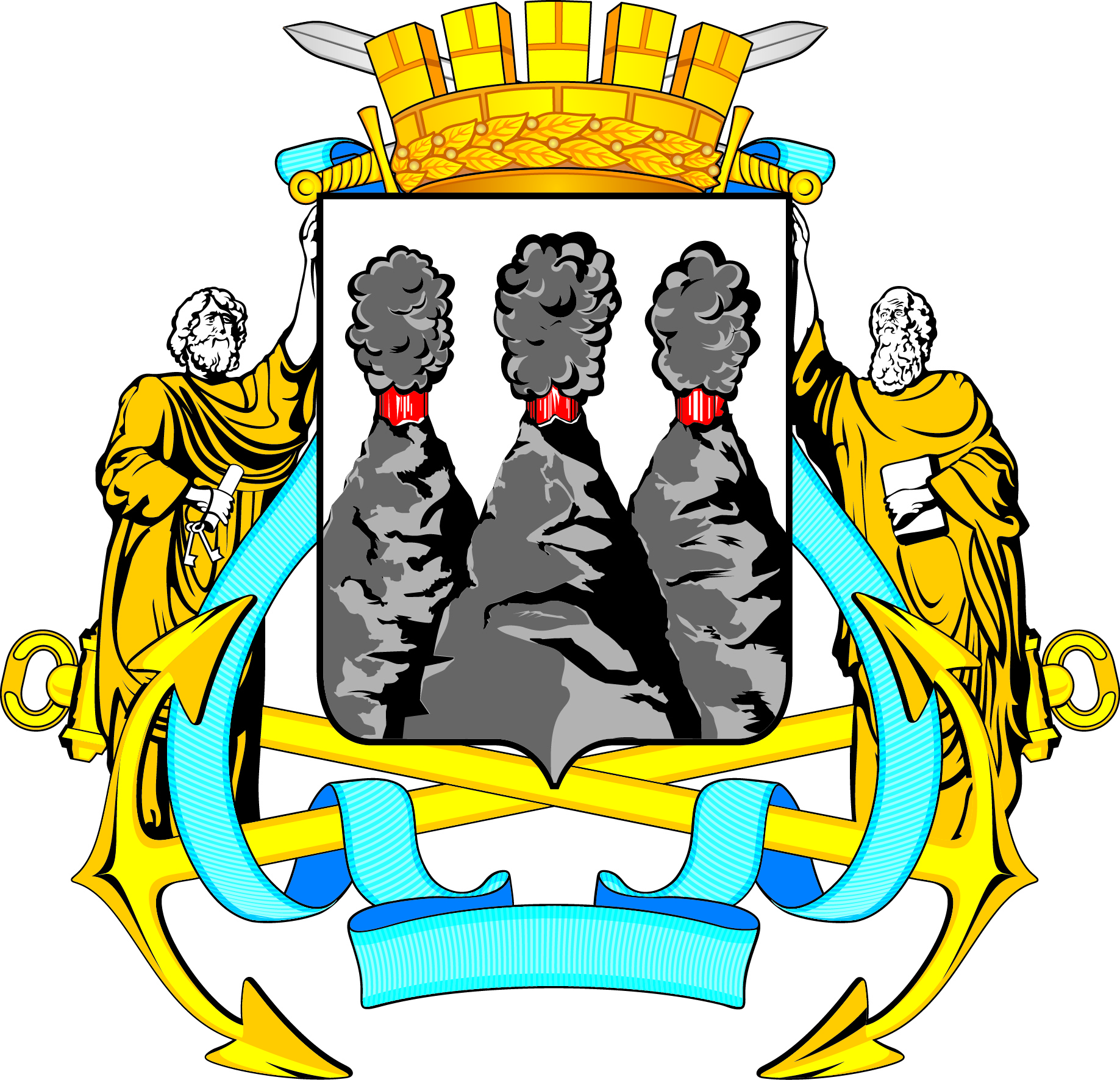 ГОРОДСКАЯ ДУМАПЕТРОПАВЛОВСК-КАМЧАТСКОГОГОРОДСКОГО ОКРУГАКОМИССИЯ ПО ВЗАИМОДЕЙСТВИЮ С КОНТРОЛЬНО-СЧЕТНОЙ ПАЛАТОЙ ПЕТРОПАВЛОВСК-КАМЧАТСКОГО ГОРОДСКОГО ОКРУГА683000, г. Петропавловск-Камчатский, ул. Ленинская, д. 14, тел./факс (8-4152) 42-52-29,  www.duma.pkgo.ru,duma@dumapk.ru683000, г. Петропавловск-Камчатский, ул. Ленинская, д. 14, тел./факс (8-4152) 42-52-29,  www.duma.pkgo.ru,duma@dumapk.ruПредседательствующий:Председательствующий:Председательствующий:Мелехин В.Э.-председатель Комиссии Городской Думы Петропавловск-Камчатского городского округа по взаимодействию с Контрольно-счетной палатой Петропавловск-Камчатского городского округа. Присутствовали:Присутствовали:Присутствовали:Брызгин К.В.Воровский А.В.Илюшин А.В.Комиссаров В.В.Слободчиков Д.Н.Чубкова О.С.------заместитель Главы администрации Петропавловск-Камчатского городского округа – руководитель Управления делами администрации Петропавловск-Камчатского городского округа;депутат Городской Думы по единому муниципальному избирательному округу;депутат Городской Думы по единому муниципальному избирательному округу;депутат Городской Думы по избирательному округу № 6;председатель Контрольно-счетной палаты Петропавловск-Камчатского городского округа;заместитель Главы администрации Петропавловск-Камчатского городского округа – руководитель Управления финансов администрации Петропавловск-Камчатского городского округа.заместитель Главы администрации Петропавловск-Камчатского городского округа – руководитель Управления делами администрации Петропавловск-Камчатского городского округа;депутат Городской Думы по единому муниципальному избирательному округу;депутат Городской Думы по единому муниципальному избирательному округу;депутат Городской Думы по избирательному округу № 6;председатель Контрольно-счетной палаты Петропавловск-Камчатского городского округа;заместитель Главы администрации Петропавловск-Камчатского городского округа – руководитель Управления финансов администрации Петропавловск-Камчатского городского округа.Отсутствовали:Чеботарев К.Ю.Приглашенные:Белослудцева Ю.В.Ващилко А.П.Добровольская З.П.Кочеткова В.А.Кощук Д.Б.Наумов А.Б.Ребенок Ю.В.Смирнов С.И.Тарасик Э.П.Тишкина О.А.Тур Е.А.Хорламова И.В.Черный А.А.--------------депутат Городской Думы по избирательному округу № 7.аудитор Контрольно-счетной палаты Петропавловск-Камчатского городского округа;старший референт Управления делами администрации Петропавловск-Камчатского городского округа;консультант юридического отдела Комитета по управлению жилищным фондом администрации Петропавловск-Камчатского городского округа;аудитор Контрольно-счетной палаты Петропавловск-Камчатского городского округа;руководитель контрактной службы МКУ «Управление капитального строительства и ремонта»;заместитель председателя Городской Думы Петропавловск-Камчатского городского округа, председатель Комитета по молодежной политике, культуре, спорту и туризму;председатель Комитета по управлению жилищным фондом администрации Петропавловск-Камчатского городского округа;председатель Городской Думы Петропавловск-Камчатского городского округа;аудитор Контрольно-счетной палаты Петропавловск-Камчатского городского округа;начальник отдела юридического и кадрового сопровождения Управления культуры, спорта и социального развития администрации Петропавловск-Камчатского городского округа;заместитель руководителя Управления делами администрации Петропавловск-Камчатского городского округа;директор МБУК «Культурный центр «Русская горница»;аудитор Контрольно-счетной палаты Петропавловск-Камчатского городского округа.депутат Городской Думы по избирательному округу № 7.аудитор Контрольно-счетной палаты Петропавловск-Камчатского городского округа;старший референт Управления делами администрации Петропавловск-Камчатского городского округа;консультант юридического отдела Комитета по управлению жилищным фондом администрации Петропавловск-Камчатского городского округа;аудитор Контрольно-счетной палаты Петропавловск-Камчатского городского округа;руководитель контрактной службы МКУ «Управление капитального строительства и ремонта»;заместитель председателя Городской Думы Петропавловск-Камчатского городского округа, председатель Комитета по молодежной политике, культуре, спорту и туризму;председатель Комитета по управлению жилищным фондом администрации Петропавловск-Камчатского городского округа;председатель Городской Думы Петропавловск-Камчатского городского округа;аудитор Контрольно-счетной палаты Петропавловск-Камчатского городского округа;начальник отдела юридического и кадрового сопровождения Управления культуры, спорта и социального развития администрации Петропавловск-Камчатского городского округа;заместитель руководителя Управления делами администрации Петропавловск-Камчатского городского округа;директор МБУК «Культурный центр «Русская горница»;аудитор Контрольно-счетной палаты Петропавловск-Камчатского городского округа.Присутствовали работники аппарата Городской Думы:Батареев В.А.Иванков Т.П.--советник председателя Городской Думы Петропавловск-Камчатского городского округа;консультант отдела аппарата Городской Думы Петропавловск-Камчатского городского округа по организационно-правовому обеспечению органов Городской Думы и депутатских объединений.СЛУШАЛИ:О рассмотрении обращения Кочетковой В.А. по вопросу предоставления субсидии на приобретение жилой площадиРЕШИЛИ:Рекомендовать Городской Думе направить обращение Кочетковой В.А. 
от 10.11.2016 и результаты проведения Контрольно-счетной палатой Петропавловск-Камчатского городского округа контрольного мероприятия «Проверка исполнения Решения Городской Думы Петропавловск-Камчатского городского округа от 27.06.2012 № 508-нд «О порядке и условиях предоставления единовременной субсидии муниципальным служащим Петропавловск-Камчатского городского округа на приобретение жилой площади» в адрес прокуратуры г. Петропавловска-Камчатского для проведения проверки.Голосовали: «за» - 7, единогласно.СЛУШАЛИ:О результатах проверки Контрольно-счетной палатой Петропавловск-Камчатского городского округа целевого и эффективного использования средств бюджета Петропавловск-Камчатского городского округа от 12.12.2016РЕШИЛИ:Информацию о результатах проверки Контрольно-счетной палатой Петропавловск-Камчатского городского округа целевого и эффективного использования средств бюджета Петропавловск-Камчатского городского округа от 12.12.2016 в отношении учреждений культуры МБУК «Городской оркестр» и МБУК «Культурный центр «Русская горница» принять к сведению. Рекомендовать МБУК «Культурный центр «Русская горница» направить информацию об устранении нарушений, выявленных в ходе проверки Контрольно-счетной палатой Петропавловск-Камчатского городского округа целевого и эффективного использования средств бюджета Петропавловск-Камчатского городского округа от 12.12.2016 в адрес:- Городской Думы Петропавловск-Камчатского городского округа;- Главы Петропавловск-Камчатского городского округа;- Управления культуры, спорта и социального развития администрации Петропавловск-Камчатского городского округа;- прокуратуры города Петропавловска-Камчатского;- Управления министерства внутренних дел Российской Федерации по городу Петропавловску-Камчатскому.3. Результаты проверки Контрольно-счетной палатой Петропавловск-Камчатского городского округа целевого и эффективного использования средств бюджета Петропавловск-Камчатского городского округа от 12.12.2016 в отношении МКУ «Управление пассажирского транспорта» оставить на контроле Комиссии до устранения нарушений.4. Информацию о результатах проверки Контрольно-счетной палатой Петропавловск-Камчатского городского округа целевого и эффективного использования средств бюджета Петропавловск-Камчатского городского округа в отношении Петропавловск-Камчатской городской территориальной избирательной комиссии принять к сведению.5. Информацию о результатах проверки Контрольно-счетной палатой Петропавловск-Камчатского городского округа целевого и эффективного использования средств бюджета Петропавловск-Камчатского городского округа, направленных на строительство объекта «Стелла воинской славы в городе Петропавловске-Камчатском» принять к сведению. (Мелехин В.Э. взял самоотвод и участие в обсуждении и голосовании по данному вопросу не принимал).6. Результаты проверки Контрольно-счетной палатой Петропавловск-Камчатского городского округа целевого и эффективного использования средств бюджета Петропавловск-Камчатского городского округа в отношении МКУ «Управление капитального строительства и ремонта» оставить на контроле Комиссии до устранения замечаний.7. Информацию о результатах проверки Контрольно-счетной палатой Петропавловск-Камчатского городского округа целевого и эффективного использования средств бюджета Петропавловск-Камчатского городского округа, выделенных на строительство Детского сада по ул. Арсеньева в 
г. Петропавловске-Камчатском принять к сведению и оставить на контроле Комиссии до устранения замечаний.Голосовали: «за» - 7, единогласно.Председатель Комиссии Городской Думы Петропавловск-Камчатского городского округа по взаимодействию с Контрольно-счетной палатой Петропавловск-Камчатского городского округа                                                        В.Э. Мелехин